МУНИЦИПАЛЬНОЕ БЮДЖЕТНОЕ ОБЩЕОБРАЗОВАТЕЛЬНОЕ УЧРЕЖДЕНИЕ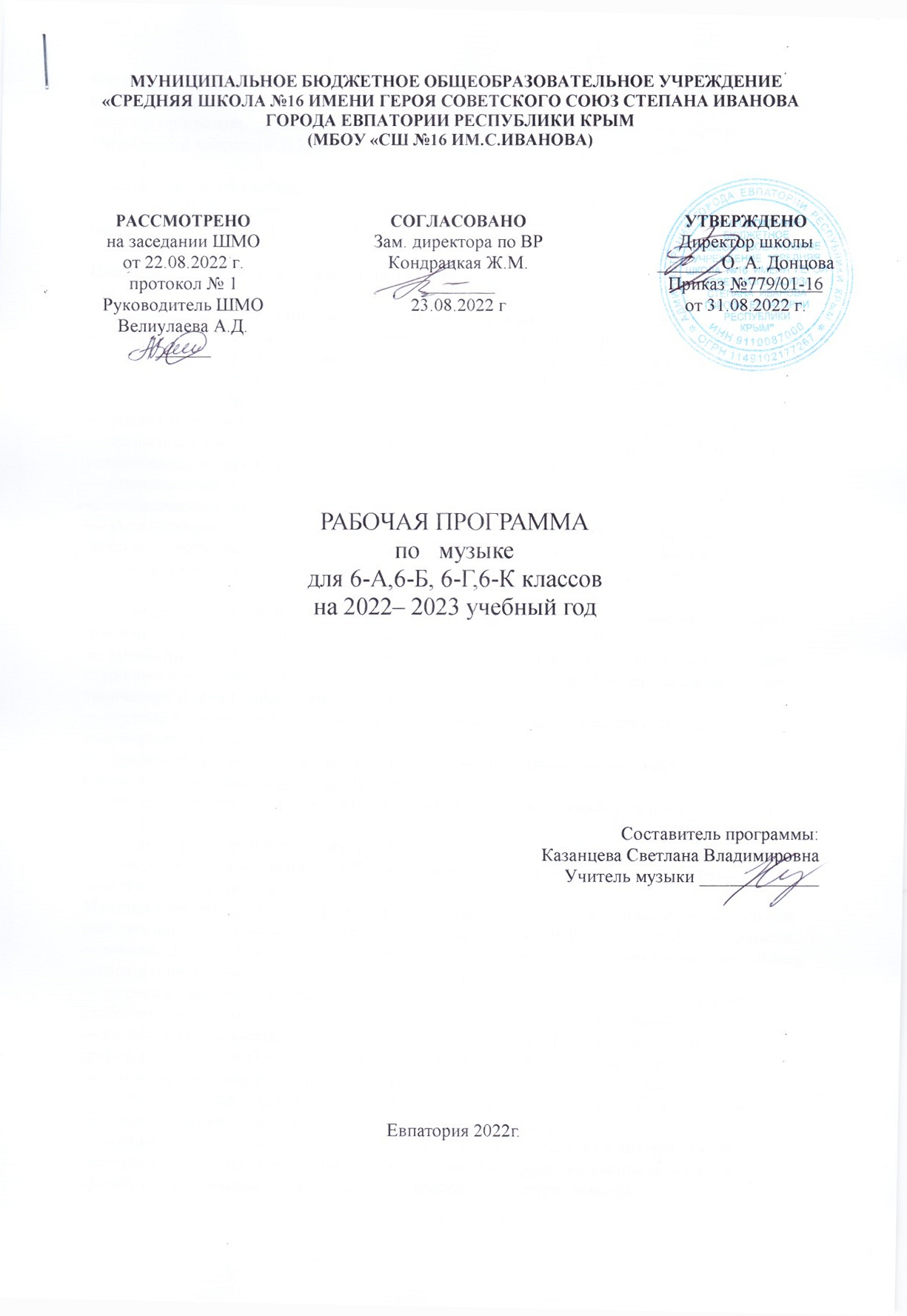 «СРЕДНЯЯ ШКОЛА №16 ИМЕНИ ГЕРОЯ СОВЕТСКОГО СОЮЗ СТЕПАНА ИВАНОВАГОРОДА ЕВПАТОРИИ РЕСПУБЛИКИ КРЫМ(МБОУ «СШ №16 ИМ.С.ИВАНОВА)РАБОЧАЯ ПРОГРАММАпо   музыкедля 6-А,6-Б, 6-Г,6-К классовна 2022– 2023 учебный годСоставитель программы: Казанцева Светлана ВладимировнаУчитель музыки _____________Евпатория 2022г.Федеральный государственный образовательный стандарт ООО утвержденный приказом Минобразования РФ от 17.12.2010 г № 1897(с изменениями от 31.12.2015 г № 1577)Рабочая программа составлена на основе авторской программы: Авторская программа:«Музыка 5-8 классы» Е.Д.Критская, Г.П. Сергеева , Москва «Просвещение» 2019гПредметная линия учебников:Критская Е.Д., Сергеева Г.П., Шмагина Т.С. «Музыка»: Учебник для учащихся 6 класса начальной школы. М.: Просвещение, 2014.Планируемые результаты изучения учебного предметаЛичностные результаты отражаются в индивидуальных качественных свойствах учащихся, которые они должны приобрести в процессе освоения учебного предмета «Музыка»:— чувство гордости за свою Родину, российский народ и историю России, осознание своей этнической и национальной принадлежности; знание культуры своего народа, своего края, основ культурного наследия народов России и человечества;— усвоение традиционных ценностей многонационального российского общества;— целостный, социально ориентированный взгляд на мир в его органичном единстве и разнообразии природы, народов, культур и религий;— ответственное отношение к учению, готовность и способность к саморазвитию и самообразованию на основе мотивации к обучению и познанию;— уважительное отношение к иному мнению, истории и культуре других народов; готовность и способность вести диалог с другими людьми и достигать в нем взаимопонимания; этические чувства доброжелательности и эмоционально-нравственной отзывчивости, понимание чувств других людей и сопереживание им;— компетентность в решении моральных проблем на основе личностного выбора, осознанное и ответственное отношение к собственным поступкам;— коммуникативная компетентность в общении и сотрудничестве со сверстниками, старшими и младшими в образовательной, общественно полезной, учебно-исследовательской, творческой и других видан деятельности;— участие в общественной жизни школы в пределах возрастных компетенций с учетом региональных и этнокультурных особенностей;— признание ценности жизни во всех ее проявлениях и необходимости ответственного, бережного отношения к окружающей среде;— принятие ценности семейной жизни, уважительное и заботливое отношение к членам своей семьи;— эстетические потребности, ценности и чувства, эстетическое сознание как результат освоения художественного наследия народов России и мира, творческой деятельности музыкально-эстетического характера.Метапредметные результаты характеризуют уровень сформированности универсальных учебных действий, проявляющихся в познавательной и практической деятельности учащихся:— умение самостоятельно ставить новые учебные задачи на основе развития познавательных мотивов и интересов;— умение самостоятельно планировать пути достижения целей, осознанно выбирать наиболее эффективные способы решения учебных и познавательных задач;— умение анализировать собственную учебную деятельность, адекватно оценивать правильность или ошибочность выполнения учебной задачи и собственные возможности ее решения, вносить необходимые коррективы для достижения запланированных результатов;— владение основами самоконтроля, самооценки, принятия решений и осуществления осознанного выбора в учебной и познавательной деятельности;— умение определять понятия, обобщать, устанавливать аналогии, классифицировать, самостоятельно выбирать основания и критерии для классификации; умение устанавливать причинно-следственные связи; размышлять, рассуждать и делать выводы;— смысловое чтение текстов различных стилей и жанров;— умение создавать, применять и преобразовывать знаки и символы модели и схемы для решения учебных и познавательных задач;— умение организовывать учебное сотрудничество и совместную деятельность с учителем и сверстниками: определять цели, распределять функции и роли участников, например, в художественном проекте, взаимодействовать и работать в группе;— формирование и развитие компетентности в области использования информационно-коммуникационных технологий;стремление к самостоятельному общению с искусством и художественному самообразованию.Предметные результаты обеспечивают успешное обучение на следующей ступени общего образования и отражают:- сформированность основ музыкальной культуры школьника как неотъемлемой части его общей духовной культуры;- сформированность потребности в общении с музыкой для дальнейшего духовно-нравственного развития, социализации, самообразования, организации содержательного культурного досуга на основе осознания роли музыки в жизни отдельного человека и общества, в развитии мировой культуры;- развитие общих музыкальных способностей школьников (музыкальной памяти и слуха), а также образного и ассоциативного мышления, фантазии и творческого воображения, эмоционально-ценностного отношения к явлениям жизни и искусства на основе восприятия и анализа художественного образа;- сформированность мотивационной направленности на продуктивную музыкально-творческую деятельность (слушание музыки, пение, инструментальное музицирование, драматизация музыкальных произведений, импровизация, музыкально-пластическое движение и др.);- воспитание эстетического отношения к миру, критического восприятия музыкальной информации, развитие творческих способностей в многообразных видах музыкальной деятельности, связанной с театром, кино, литературой, живописью;- расширение музыкального и общего культурного кругозора; воспитание музыкального вкуса, устойчивого интереса к музыке своего народа и других народов мира, классическому и современному музыкальному наследию;- овладение основами музыкальной грамотности: способностью эмоционально воспринимать музыку как живое образное искусство во взаимосвязи с жизнью, со специальной терминологией и ключевыми понятиями музыкального искусства, элементарной нотной грамотой в рамках изучаемого курса;- приобретение устойчивых навыков самостоятельной, целенаправленной и содержательной музыкально-учебной деятельности, включая информационно-коммуникационные технологии;- сотрудничество в ходе реализации коллективных творческих проектов, решения различных музыкально-творческих задач.По окончании 6 класса  учащиеся научатся:-наблюдать за многообразными явлениями жизни и искусства, выражать своё отношение к искусству, оценивая художественно-образное содержание произведения в единстве с его формой;  -понимать специфику музыки и выявлять родство художественных образов разных искусств (общность тем, взаимодополнение выразительных средств — звучаний, линий, красок), различать особенности видов искусства;-  выражать эмоциональное содержание музыкальных произведений в исполнении, участвовать в различных формах музицирования, проявлять инициативу в художественнотворческой деятельности.Учащиеся получат возможность научиться:  - принимать активное участие в художественных событиях класса, музыкальноэстетической жизни школы, района, города и др. (музыкальные вечера, музыкальные гостиные, концерты для младших школьников и др.); - самостоятельно решать творческие задачи, высказывать свои впечатления о концертах, спектаклях, кинофильмах, художественных выставках и др., оценивая их с художественно-эстетической точки зрения. Содержание программы учебного предметаОсновное содержание образования в Примерной программе основного общего образования представлено следующими содержательными линиями: - Музыка как вид искусства.-Народное музыкальное творчество.-Русская музыка от эпохи Средневековья до рубежа XIX-XXвв.-Зарубежная музыка от эпохи Средневековья до рубежа XIX-XXвв.-Русская и зарубежная музыкальная культура XX-XXIвв.-Современная музыкальная жизнь.-Значение музыки в жизни человека.Предлагаемые содержательные линии ориентированы на сохранение преемственности с предметом музыки в начальной школе.Музыка как вид искусства.Интонация –носитель образного смысла. Многообразие интонационно - образных построений. Интонация в музыке как звуковое воплощение художественных идей и средоточие смысла. Средства музыкальной выразительности в создании музыкального образа и характера музыки. Разнообразие вокальной; инструментальной; вокально-инструментальной; камерной; симфонической и театральной музыки. Различные формы построения музыки (двухчастная и трехчастная; вариации; рондо; сонатно-симфонический цикл; сюита), их возможности в воплощении и развитии музыкальных образов. Круг музыкальных образов (лирические; драматические; героические;романтические; эпические и др.), их взаимосвязь и развитие. Программная музыка. Многообразие связей музыки с литературой. Взаимодействие музыки и литературы в музыкальном театре. Многообразие связей музыки с изобразительным искусством. Взаимодействие музыки и различных видов и жанров изобразительного искусства в музыкальном театре.   Портрет в музыке и изобразительном искусстве. Картины природы в музыке и изобразительном искусстве. Символика скульптуры, архитектуры, музыки.   Музыкальное искусство: исторические эпохи, стилевые направления, национальные школы и их традиции, творчество выдающихся отечественных и зарубежных композиторов. Искусство исполнительской интерпретации в музыке (вокальной и инструментальной).   Народное музыкальное творчество. Устное народное музыкальное творчество в развитии общей культуры народа. Характерные черты русской народной музыки. Основные жанры русской народной вокальной и инструментальной музыки. Русские народные музыкальные инструменты. Русская народная музыка: песенное и инструментальное творчество (характерные черты, основные жанры, темы, образы). Народно- песенные истоки русского профессионального музыкального творчества.    Музыкальный фольклор различных стран: истоки и интонационное своеобразие, образы традиционных обрядов. Этническая музыка. Знакомство с разнообразными явлениями музыкальной культуры, народным и профессиональным музыкальным творчеством своего региона.   Различные исполнительские типы художественного общения (хоровое, соревновательное, сказительное).   Русская музыка от эпохи Средневековья до рубежа XIX-XXвв. Роль фольклора в становлении профессионального музыкального искусства. Древнерусская духовная музыка. Знаменный распев как основа древнерусской храмовой музыки. Музыка религиозной традиции русских композиторов. Русская музыка XVI-XVIIвв.,русская музыкальная культура XIX в;( основные стили , жанры и характерные черты , специфика русской  национальной школы). Взаимодействие музыкальных образов, драматургическое и интонационное развитие на примере произведений русской музыки от эпохи Средневековья до рубежа XIX-XX вв. Взаимодействие и взаимосвязь музыки с другими видами искусства ( литература, изобразительное искусство, театр, кино).Родство зрительных , музыкальных и литературных образов; общность и различие выразительных средств разных видов искусства).Зарубежная музыка от эпохи Средневековья до рубежа XIX-XXвв. Роль фольклора в становлении профессионального зарубежного музыкального искусства. Духовная музыка западноевропейских композиторов. Григорианский хорал как основа западноевропейской религиозной музыки. Музыка религиозной традиции зарубежных композиторов. Зарубежная музыка XVII-XVIII вв., зарубежная музыкальная культура XIXв (основные стили, жанры и характерные черты, специфика национальных школ).  Взаимодействие и взаимосвязь музыки с другими видами искусства (литература , изобразительное искусство, театр, кино). Родство зрительных, музыкальных и литературных образов; общность и различие выразительных средств разных видов искусства. Русская и зарубежная музыкальная культура XX-XXIвв. Творчество русских и зарубежных композиторов XX-XXIвв. Стиль как отражение мироощущения композитора.Стилевое многообразие музыки XX-XXIвв. (импрессионизм, неофольклоризм др.) Музыкальное творчество русских и зарубежных композиторов академического направления. Джаз и симфоджаз. Современная популярная музыка: авторская песня, электронная музыка. рок- музыка (рок– опера, рок-н-ролл, фолк-рок, арт-рок), мюзикл, диско – музыка, эстрадная музыка.   Современная музыкальная жизнь. Музыкальный фольклор народов России. Истоки и интонационное своеобразие музыкального фольклора разных стран. Современная музыка религиозной традиции. Выдающиеся отечественные и зарубежные композиторы, исполнители ансамбли и музыкальные коллективы. Классика в современной обработке. Электронная музыка. Синтетические жанры музыки (симфония – сюита, концерт – симфония, симфония – действо и др.). Обобщение представлений школьников о различных исполнительских составах ( пение ; соло, дуэт, трио, квартет, ансамбль,  хор ,  аккомпанемент,  acapella; певческие голоса; сопрано; меццо – сопрано; альт; тенор ; баритон; бас; хоры: народный, академический; музыкальные инструменты : духовые, струнные, ударные, современные электронные; виды оркестра: симфонический , духовой, камерный, оркестр народных инструментов, эстрадно –джазовый оркестр). Всемирные центры музыкальной культуры и музыкального образования. Информационно – коммуникационные технологии в музыкальном искусстве. Панорама современной музыкальной жизни в России и за рубежом.   Значение музыки в жизни человека.Воздействие музыки на человека, ее роль в человеческом обществе. Музыкальное искусство как воплощение жизненной красоты и жизненной правды. Преобразующая сила музыки как вида искусства. Противоречие как источник непрерывного развития музыки и жизни. Вечные проблемы жизни, их воплощение в музыкальных образах. Разнообразие функций музыкального искусства в жизни человека общества. Влияние средств массовой информации, центров музыкальной культуры (концертные залы, фольклорные объединения, музеи) на распространение традиций и инноваций музыкального искусства. Всеобщность, интернациональность музыкального языка. Музыка мира как диалог культурТема 1.Мир образов вокальной и инструментальной музыки (16 ч)Удивительный мир музыкальных образов.Образы романсов и песен русских композиторов. Старинный русский романс. Песня-романс. Мир чарующих звуков. Два музыкальных посвящения. «Я помню чудное мгновенье». «И жизнь, и слезы, и любовь...». «Вальс-фантазия». Портрет в музыке и живописи. Картинная галерея. «Уноси мое сердце в звенящую даль…» Музыкальный образ и мастерство исполнителя. Картинная галерея.Обряды и обычаи в фольклоре и творчестве композиторов.Песня в свадебном обряде. Сцены свадьбы в операх русских композиторов.Образы песен зарубежных композиторов. Искусство прекрасного пения. Старинной песни мир. Песни Франца Шуберта. Баллада. «Лесной царь». Картинная галерея.Раскрываются следующие содержательные линии: Лирические, эпические, драматические образы. Единство содержания и формы. Многообразие жанров вокальной музыки (песня, романс, баллада, баркарола, хоровой концерт, кантата и др.). Романс. Интонация. Музы кальная и поэтическая речь. Мелодия и аккомпанемент. Вариации. Рондо. Куплетная форма. Особенности формы (вступление, кода, реприза, рефрен). Приемы развития. Повтор. Контраст. Выразительность. Изобразительность. Диалог. Песня, ария, хор в оперном спектакле. Речитатив. Народные напевы. Фразировка. Ритм. Оркестровка. Жанры народных песен. Мастерство исполнителя. Бельканто. Развитие образа.Многообразие жанров инструментальной музыки: сольная, ансамблевая, оркестровая. Сочинения для фортепиано, органа, арфы, симфонического оркестра, синтезатора.Обобщение материала I четверти.Образы русской народной и духовной музыки. Народное искусство Древней Руси. Русская духовная музыка. Духовный концерт. «Фрески Софии Киевской». «Орнамент». Сюжеты и образы фресок. «Перезвоны». Молитва.Образы духовной музыки Западной Европы. «Небесное и земное» в музыке Бака. Полифония. Фуга. Хорал. Образы скорби и печали. «Stabatmater». Реквием. Фортуна правит миром. «Кармина Бурана».Авторская песня: прошлое и настоящее. Песни вагантов Авторская песня сегодня. «Глобус крутится, вертится...». Песни Булата Окуджавы.Джаз — искусство ХХ в. Спиричуэл и блюз. Джаз — музыка легкая или серьезная?Раскрываются следующие содержательные линии: Музыка Древней Руси. Образы народного искусства: народные инструменты, напевы, наигрыши. Образы русской духовной и светской музыки (знаменный распев, партесное пение, а сареllа, хоровое многоголосие). Духовный концерт, полифония. Музыка в народном духе. Особенности развития (вариантность). Контраст образов. Варьирование. Живописность музыки. Контраст — сопоставление. Хор — солист. Единство поэтического текста и музыки.Образы западноевропейской духовной и светской музыки (хорал, токката, фуга, кантата, реквием). Полифония и гомофония. Развитие темы. Стиль. Двухчастный цикл.Контрапункт Хор. Оркестр. Орган. Кантата (сценическая кантата). Контраст образов. Тембры инструментов. Голоса кора.Взаимодействие различных видов искусства в раскрытии образного строя музыкальных произведений. Авторская песня.Спиричуэлс и блюз. Импровизация. Ритм. Тембр. Джазовая обработка.Обобщение материала II четверти.Тема 2. Мир образов камерной и симфонической музыки (18 ч)Вечные темы искусства и жизни. Образы камерной музыки. Могучее царство Шопена. Вдали от Родины. Инструментальная баллада. Рождаются великие творения. Ночной пейзаж. Ноктюрн. Картинная галерея.Инструментальный концерт. «Времена года». «Итальянский концерт». «Космический пейзаж». «Быть может, вся природа -мозаика цветов?» Картинная галерея.Образы симфонической музыки. «Метель». Музыкальные иллюстрации к повести А. С. Пушкина. «Тройка». «Вальс». «Весна и осень». «Романс». «Пастораль». «Военный марш». «Венчание». «Над вымыслом слезами обольюсь».Симфоническое развитие музыкальных образов. «В печали весел, а в веселье печален». Связь времен.Раскрываются следующие содержательные линии: Жизненная основа художественных образов любого вида искусства. Воплощение времени и пространства в музыкальном искусстве, нравственных исканий человека. Своеобразие и специфика художественных образов камерной и симфонической музыки.Прелюдия. Вальс. Мазурка. Полонез. Этюд. Музыкальный язык. Баллада. Квартет. Ноктюрн. Сюита.Форма. Сходство и различия как основной принцип развития и построения музыки. Повтор (вариативность, вариантность). Рефрен, эпизоды. Взаимодействие нескольких музыкальных образов на основе их сопоставления, столкновения, конфликта.Синтезатор. Колорит. Гармония. Лад. Тембр. Динамика.Программная музыка и ее жанры (сюита, вступление к опере, симфоническая поэма, увертюра-фантазия, музыкальные иллюстрации и др.). Пастораль. Военный марш. Лирические, драматические образы.Обработка. Интерпретация. Трактовка.Обобщение материала III четверти.Программная увертюра. Увертюра «Эгмонт». Скорбь и радость. Увертюра-фантазия «Ромео и Джульетта».Мир музыкального театра. Балет «Ромео и Джульетта». Мюзикл «Вестсайдская история». Опера «Орфей и Эвридика». Рок-опера «Орфей и Эвридика».Образы киномузыки. «Ромео и Джульетта» в кино ХХ века. Музыка в отечественном кино.Исследовательский проект.Раскрываются следующие содержательные линии: Программная увертюра. Сонатная форма (ее разделы). Контраст, конфликт. Дуэт. Лирические образы.Выдающиеся артисты балета. Образ-портрет. Массовые сцены. Контраст тем. Современная трактовка классических сюжетов и образов: мюзикл, рок-опера, киномузыка. Вокально-инструментальный ансамбль, хор, солисты. Вокальная музыка. Инструментальная музыка.Обобщение материала IV четверти.Тематическое планирование                             Календарно- тематическое планирование 6 –А класс                              Календарно- тематическое планирование 6 –К класс                         Календарно- тематическое планирование 6 –В класс                                Календарно- тематическое планирование 6 –Г классРАССМОТРЕНОна заседании ШМОот 22.08.2022 г.протокол № 1Руководитель ШМОВелиулаева А.Д.______СОГЛАСОВАНОЗам. директора по ВРКондрацкая Ж.М.________23.08.2022 гУТВЕРЖДЕНОДиректор школы_______О. А. ДонцоваПриказ №779/01-16от 31.08.2022 г.№ Разделатемы Тема Количество часов1Мир образов вокальной и инструментальной музыки162Мир образов камерной и симфонической музыки18Итого34№п/п№п/п№п/п№п/пДатаДатаТема урокаПланфактфактфактпланфактТема урока1222345Тема 1. Мир образов вокальной и инструментальной музыки (16ч)Тема 1. Мир образов вокальной и инструментальной музыки (16ч)Тема 1. Мир образов вокальной и инструментальной музыки (16ч)Тема 1. Мир образов вокальной и инструментальной музыки (16ч)Тема 1. Мир образов вокальной и инструментальной музыки (16ч)Тема 1. Мир образов вокальной и инструментальной музыки (16ч)Тема 1. Мир образов вокальной и инструментальной музыки (16ч)106.09Удивительный мир музыкальных образов213.09Образы романсов и песен русских композиторов. Старинный русский романс320.09Два музыкальных посвященияПортрет в музыке и живописи427.09Уноси мое сердце в звенящую даль…504.10Обряды и обычаи в фольклоре и в творчестве композиторов611.10Музыкальный образ и мастерство исполнителя718.10Образы песен зарубежных композиторов. Искусство прекрасного пения825.10Старинной песни мир .Песни Франца Шуберта908.11Образы русской народной и духовной музыки.1015.11Духовный концерт.1122.11Фрески Софии Киевской1229.11«Перезвоны»Молитва1306.12«Небесное и земное» в музыке Баха.Мастер полифонии1413.12Образы скорби и печали.  «Stabatmater…»1520.12Авторская музыка: прошлое и настоящее1627.12Джаз – искусство 20 века Тема 2. Мир образов камерной и симфонической музыки(18 ч) Тема 2. Мир образов камерной и симфонической музыки(18 ч) Тема 2. Мир образов камерной и симфонической музыки(18 ч) Тема 2. Мир образов камерной и симфонической музыки(18 ч) Тема 2. Мир образов камерной и симфонической музыки(18 ч) Тема 2. Мир образов камерной и симфонической музыки(18 ч) Тема 2. Мир образов камерной и симфонической музыки(18 ч)17171710.01Вечные темы искусства и жизниМогучее царство Шопена18181817.01Вдали от Родины.  Инструментальная баллада191924.01Ночной пейзаж    Ноктюрн. Картинная галлерея202031.01Инструментальный концерт. «Времена года  212107.02Космический пейзаж222214.02Музыкальные иллюстрации «Метель»232321.02Музыкальные иллюстрации «Метель»242428.02Симфоническое развитие музыкальных образов252507.03Связь времен262614.03Программная увертюра.Образы борьбы и победы272728..03Увертюра-фантазия «Ромео и Джульетта282804.04Мир музыкального театраБалет «Ромео и Джульетта»292911.04Во имя любви303018.04Мир музыкального театра313125.04Мир музыкального театра323202.05Мир образов вокальной и инструментальной музыки333316.05Образы киномузыки.Музыка в отечественном кино343423.05Урок- концерт№п/п№п/п№п/п№п/пДатаДатаТема урокапланфактфактфактпланфактТема урока1222345Тема 1. Мир образов вокальной и инструментальной музыки (16ч)Тема 1. Мир образов вокальной и инструментальной музыки (16ч)Тема 1. Мир образов вокальной и инструментальной музыки (16ч)Тема 1. Мир образов вокальной и инструментальной музыки (16ч)Тема 1. Мир образов вокальной и инструментальной музыки (16ч)Тема 1. Мир образов вокальной и инструментальной музыки (16ч)Тема 1. Мир образов вокальной и инструментальной музыки (16ч)106.09Удивительный мир музыкальных образов213.09Образы романсов и песен русских композиторов. Старинный русский романс320.09Два музыкальных посвященияПортрет в музыке и живописи427.09Уноси мое сердце в звенящую даль…504.10Обряды и обычаи в фольклоре и в творчестве композиторов611.10Музыкальный образ и мастерство исполнителя718.10Образы песен зарубежных композиторов. Искусство прекрасного пения825.10Старинной песни мир .Песни Франца Шуберта908.11Образы русской народной и духовной музыки.1015.11Духовный концерт.1122.11Фрески Софии Киевской1229.11«Перезвоны»Молитва1306.12«Небесное и земное» в музыке Баха.Мастер полифонии1413.12Образы скорби и печали.  «Stabatmater…»1520.12Авторская музыка: прошлое и настоящее1627.12Джаз – искусство 20 века Тема 2. Мир образов камерной и симфонической музыки(18 ч) Тема 2. Мир образов камерной и симфонической музыки(18 ч) Тема 2. Мир образов камерной и симфонической музыки(18 ч) Тема 2. Мир образов камерной и симфонической музыки(18 ч) Тема 2. Мир образов камерной и симфонической музыки(18 ч) Тема 2. Мир образов камерной и симфонической музыки(18 ч) Тема 2. Мир образов камерной и симфонической музыки(18 ч)17171710.01Вечные темы искусства и жизниМогучее царство Шопена18181817.01Вдали от Родины.  Инструментальная баллада191924.01Ночной пейзаж    Ноктюрн. Картинная галлерея202031.01Инструментальный концерт. «Времена года  212107.02Космический пейзаж222214.02Музыкальные иллюстрации «Метель»232321.02Музыкальные иллюстрации «Метель»242428.02Симфоническое развитие музыкальных образов252507.03Связь времен262614.03Программная увертюра.Образы борьбы и победы272728..03Увертюра-фантазия «Ромео и Джульетта282804.04Мир музыкального театраБалет «Ромео и Джульетта»292911.04Во имя любви303018.04Мир музыкального театра313125.04Мир музыкального театра323202.05Мир образов вокальной и инструментальной музыки333316.05Образы киномузыки.Музыка в отечественном кино343423.05Урок- концерт№п/п№п/п№п/п№п/пДатаДатаТема урокапланФактФактФактпланфактТема урока1222345Тема 1. Мир образов вокальной и инструментальной музыки (16ч)Тема 1. Мир образов вокальной и инструментальной музыки (16ч)Тема 1. Мир образов вокальной и инструментальной музыки (16ч)Тема 1. Мир образов вокальной и инструментальной музыки (16ч)Тема 1. Мир образов вокальной и инструментальной музыки (16ч)Тема 1. Мир образов вокальной и инструментальной музыки (16ч)Тема 1. Мир образов вокальной и инструментальной музыки (16ч)102.09Удивительный мир музыкальных образов209.09Образы романсов и песен русских композиторов. Старинный русский романс316.09Два музыкальных посвященияПортрет в музыке и живописи423.09Уноси мое сердце в звенящую даль…530.09Обряды и обычаи в фольклоре и в творчестве композиторов607.10Музыкальный образ и мастерство исполнителя714.10Образы песен зарубежных композиторов. Искусство прекрасного пения821.10Старинной песни мир Песни Франца Шуберта928.10Образы русской народной и духовной музыки.1011.11Духовный концерт.1118.11Фрески Софии Киевской1225.11«Перезвоны»Молитва1302.12«Небесное и земное» в музыке Баха Мастер полифонии1409.12Образы скорби и печали.  «Stabatmater…»1516.12Авторская музыка: прошлое и настоящее1623.12Джаз – искусство 20 века Тема 2. Мир образов камерной и симфонической музыки(18 ч) Тема 2. Мир образов камерной и симфонической музыки(18 ч) Тема 2. Мир образов камерной и симфонической музыки(18 ч) Тема 2. Мир образов камерной и симфонической музыки(18 ч) Тема 2. Мир образов камерной и симфонической музыки(18 ч) Тема 2. Мир образов камерной и симфонической музыки(18 ч) Тема 2. Мир образов камерной и симфонической музыки(18 ч)17171730.12Вечные темы искусства и жизниМогучее царство Шопена18181813.01Вдали от Родины.  Инструментальная баллада191920.01Ночной пейзаж    Ноктюрн. Картинная галлерея202027.01Инструментальный концерт. «Времена года  212103.02Космический пейзаж222210.02Музыкальные иллюстрации «Метель»232317.02Музыкальные иллюстрации «Метель»242403.03Симфоническое развитие музыкальных образов252510.03Связь времен262617.03Программная увертюра.Образы борьбы и победы272731.03Увертюра-фантазия «Ромео и Джульетта282807.04Мир музыкального театраБалет «Ромео и Джульетта»292914.04Во имя любви303028.04Мир музыкального театра313105.05Мир музыкального театра323212.05Мир образов вокальной и инструментальной музыки333312.05Образы киномузыки.Музыка в отечественном кино343419.05Урок- концерт№п/п№п/п№п/п№п/пДатаДатаТема урокапланфактфактфактпланфактТема урока1222345Тема 1. Мир образов вокальной и инструментальной музыки (16ч)Тема 1. Мир образов вокальной и инструментальной музыки (16ч)Тема 1. Мир образов вокальной и инструментальной музыки (16ч)Тема 1. Мир образов вокальной и инструментальной музыки (16ч)Тема 1. Мир образов вокальной и инструментальной музыки (16ч)Тема 1. Мир образов вокальной и инструментальной музыки (16ч)Тема 1. Мир образов вокальной и инструментальной музыки (16ч)105.09Удивительный мир музыкальных образов212.09Образы романсов и песен русских композиторов. Старинный русский романс319.09Два музыкальных посвященияПортрет в музыке и живописи426.09Уноси мое сердце в звенящую даль…503.10Обряды и обычаи в фольклоре и в творчестве композиторов610.10,Музыкальный образ и мастерство исполнителя717.10Образы песен зарубежных композиторов. Искусство прекрасного пения824.10Старинной песни мир Песни Франца Шуберта907.11Образы русской народной и духовной музыки.1014.11Духовный концерт.1121.11Фрески Софии Киевской1228.11«Перезвоны»Молитва1305.12«Небесное и земное» в музыке Баха.Мастер полифонии1412.12Образы скорби и печали.  «Stabatmater…»1519.12Авторская музыка: прошлое и настоящее1626.12Джаз – искусство 20 века Тема 2. Мир образов камерной и симфонической музыки(18 ч) Тема 2. Мир образов камерной и симфонической музыки(18 ч) Тема 2. Мир образов камерной и симфонической музыки(18 ч) Тема 2. Мир образов камерной и симфонической музыки(18 ч) Тема 2. Мир образов камерной и симфонической музыки(18 ч) Тема 2. Мир образов камерной и симфонической музыки(18 ч) Тема 2. Мир образов камерной и симфонической музыки(18 ч)17171709.01Вечные темы искусства и жизниМогучее царство Шопена18181816.01Вдали от Родины.  Инструментальная баллада191923.01Ночной пейзаж    Ноктюрн. Картинная галлерея202030.01Инструментальный концерт. «Времена года  212106.02Космический пейзаж222213.02Музыкальные иллюстрации «Метель»232320.02Музыкальные иллюстрации «Метель»242427.02Симфоническое развитие музыкальных образовСвязь времен252506.03Программная увертюраОбразы борьбы и победы262613.03Увертюра-фантазия «Ромео и Джульетта272727.03Мир музыкального театраБалет «Ромео и Джульетта»282803.04Во имя любви292910.04Мир музыкального театра303024.04Мир музыкального театра313115.05Мир образов вокальной и инструментальной музыки323222.05Образы киномузыки3333Музыка в отечественном кино3434Урок- концерт